                 Louisiana State Board of Embalmers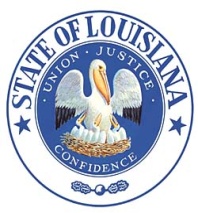 and Funeral DirectorsNew Orleans, LASuite 1232, The Executive Towers					                                                                             3500 N. Causeway Blvd.							                                    Metairie, LA 70002						                                                                 504.838.5109						                                                                       www.lsbefd.state.la.usFAX: 504.838.5112	                			                        		                                                    Toll free: 888.508.9083Notice of MeetingMonday – March 5, 201810:30 AM   Meeting of the Laws & Rules Committee Agenda10:30 AM ◯  1.  Agenda - Call to order Compliance◯  2.   Review of rules: 		Chapter   7. § 701.		Chapter   9. § 905.		Chapter 19. §1901.◯  3.   Additional comments/suggestions for rule changes◯  4.  Conclusion of meeting – any final statements/notifications and/or closing remarks